510400Dusch-Klappsitz ALU mit FußArt. 510400 AusschreibungstextDusch-Klappsitz ALU mit Fuß, für bewegungseingeschränkte Nutzer. 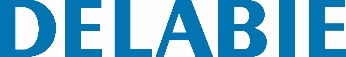 Gestell aus Aluminiumrohr weiß Ø 25 x 2 mm. Verdeckte Befestigungen. Einklappbarer Fuß mit Gelenk. Breite, bequeme Kunststofflatten erleichtern die Reinigung. Höhe der Sitzfläche: 480 mm. Auf mehr als 200 kg getestet. Empfohlenes Maximalgewicht des Nutzers: 135 kg. Platzbedarf zusammengeklappt: 82 x 545 mm. Maße: 407 x 360 x 480 mm. 10 Jahre Garantie. CE-Kennzeichnung.